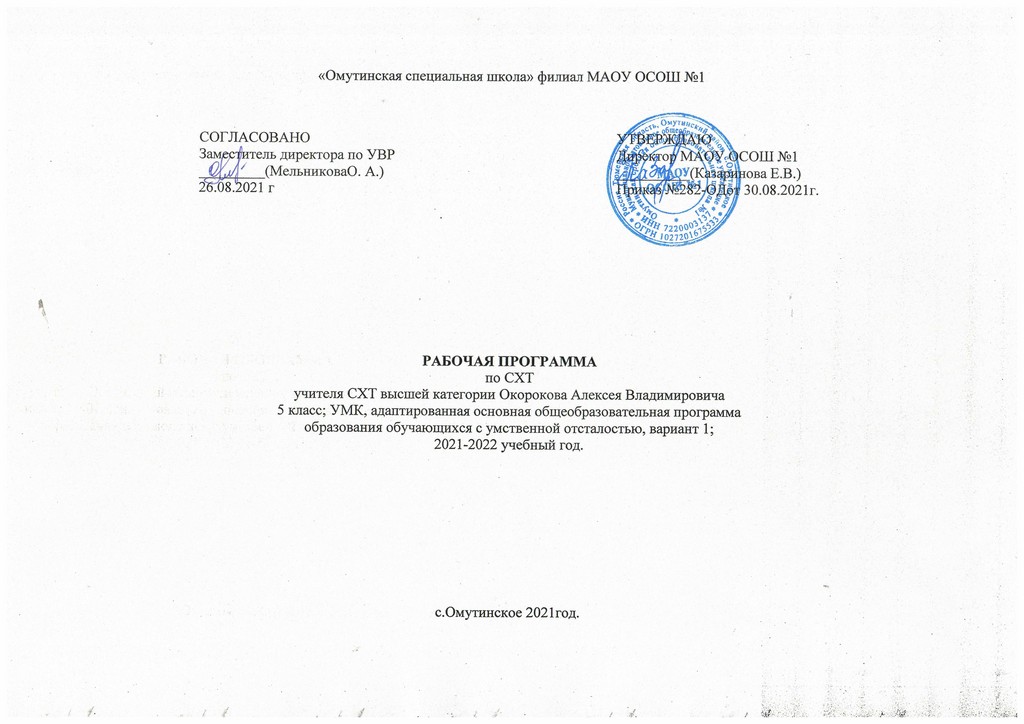 Планируемые результаты изучения предметаВ результате изучения предмета учащиеся должны приобрести:Личностные  результаты:проявлять положительные качества личности и управление своими эмоциями в различных (нестандартных) ситуациях и условиях; освоить социальную роль ученика, проявлять интерес к учению.проявлять дисциплинированность, трудолюбие и упорство в достижении поставленных целей; оказывать бескорыстную помощь своим сверстникам, нахождение с ними общего интереса;иметь представления о здоровом и безопасном образе жизни: гигиенические навыки; Т\Б на уроках сельхозтруда.Метапредметные результаты:Регулятивныеуметь выполнять все требования учителя; следовать режиму организации учебной деятельности;определять план выполнения заданий на уроках и в жизненных ситуациях под руководством учителя; выполнять задания с учетом требований безопасности.Познавательныеуметь слушать, отвечать на вопросы учителя и самостоятельно их задавать; Коммуникативные участвовать в диалоге на уроке и в жизненных ситуациях, отвечать на вопросы учителя и товарищей по классу;оформлять свои мысли в устной речи с учетом своих учебных речевых ситуаций;слушать и понимать речь других, дополнять ответы. участвовать в паре, в работе группы во время занятий.Развитие жизненной компетенции:развитие умения понимать своё состояние и при необходимости попросить о помощи взрослых;развитие умения обучающихся преодолевать неадекватные формы собственного поведения. Предметные  результаты:-Знать сроки созревания овощей. Значение сельскохозяйственного труда в жизни людей. Цель и способы заготовки овощей .-Знать способы содержания и ухода за кроликами.-Знать название комнатных растений. Уметь ухаживать за ними.-Знать зимние и весенние работы в саду.- Бережно обращаться с инвентарём и оборудованием, соблюдать требования техники безопасности к местам проведения- выполнять приобретенные  навыки и умения различными способами, в различных изменяющихся, вариативных условиях.АООП ОО выделяет два уровня овладения предметными результатами:минимальный - является обязательным для всех обучающихся с умственной отсталостью;достаточный - не является обязательным для всех обучающихся.Минимальный и достаточный уровни усвоения предметных результатов по СХТ на конец обучения.Содержание предмета Общие сведения:	Изучить правила Т/Б при работе на пришкольном участке. Знать и понимать правила работы на занятиях по сельхозтруду. Уметь применять их на практике.  Научить работать на пришкольном участке, соблюдая Т/Б при работе с сельхоз инвентарём.	Знать сроки созревания овощей. Значение сельскохозяйственного труда в жизни людей. Цель заготовки овощей .Правила уборки. Уборка и сортировка овощей.Уборка послеурожайных остатков . Понятие о почве и пахотном слое.  Компост. Правила вскапывания почвы. Соблюдение правил укладки компоста.Познакомить с внешним строением тела кролика, породами кроликов, способами содержания и ухода за кроликами.	Знать  внешнее строение тела кролика. Познакомить учащихся с кормами для кроликов	Знать правила и последовательность кормления кроликов. Уметь кормить по норме.Познакомить с видами цветочных растений	Знать название комнатных растений	Уметь ухаживать за ними.	Формировать представления о растении гороха и его выращивании	Знать правила ухода и уборкой урожая гороха	Уметь выращивать горох.Зимний и ранневесенний уход за плодовыми деревьями	Зимние и весенние работы в саду	Знать зимние и весенние работы в саду	Уметь выполнять работы в саду. Знать особенности выращивания картофеля. Уметь выращивать картофель.Практическое повторение. Научить работать на пришкольном участке, соблюдая Т/Б при работе с сельхоз инвентарём.	Знать правила посадки картофеля. Отбор клубней для посадки.Межпредметные связи:Математика: Масса. Среднее значение величин.Русский язык: Простые предложения.Развитие устной речи: Классификация предметов. Заучивание наизусть.Тематическое планирование5 классТематическое планирование6 классУчебная дисциплинаУровни освоения предметных результатовУровни освоения предметных результатовУчебная дисциплинаМинимальный уровеньДостаточный уровеньТехнология.Представления о сельскохозяйственном труде.выполнение заданий под руководством учителя;знание основных правил поведения на уроках СХТ и осознанное их применение;выполнение несложных заданий по словесной инструкции при выполнении работ;представления о двигательных действиях; знание основных приемов выполнения сельхозработ; взаимодействие со сверстниками в организации и проведении сельхозработ под руководством учителя;знание правил бережного обращения с инвентарём и оборудованием, соблюдение требований техники безопасности в процессе выполнения заданий.практическое освоение приемов работы с сельхоз инвентарем.самостоятельное выполнение комплексов практических заданий; выполнение действий в соответствии с заданием учителя:    вскапывание, прополка  и др.;совместное участие со сверстниками в общественно-полезной деятельности;оказание посильной помощь и поддержки сверстникам в процессе выполнения работ; знание традиций своего народа и других народов; знание способов использования различного инвентаря в основных видах сельхозработ , применение в практической деятельности;знание правил и техники выполнения, применение усвоенных правил при выполнении сельхозработ под руководством учителя;знание и применение правил бережного обращения с инвентарём и оборудованием в повседневной жизни; соблюдение требований техники безопасности в процессе участия в общественно-полезной деятельности.№урокаТема урока, тип урокаМодуль воспитательной программы «Школьный урок»Кол-во часовДата1Вводное занятие. С/Х труд и его значение.12Сроки уборки, признаки созревания овощей.13Сроки уборки, признаки созревания овощей.14Уборка свёклы.15Уборка свёклы.16Уборка моркови.17Уборка моркови.урок в трансформированном пространстве18Уборка картофеля.19Уборка картофеля.110Сортировка свеклы.111Сортировка свёклы.112Сортировка моркови.113Сортировка моркови.114Сортировка клубней картофеля.115Сортировка клубней картофеля.116Сбор послеурожайных остатков растений.117Сбор послеурожайных остатков растений118Заготовка компоста.119Внешнее строение, особенности кроликов.120Породы кроликов. Разведение  кроликов121Болезни кроликов.122Обобщающий урок: «Кролики"123Способы содержания. Клетки для кроликов.124Уход за кроликами. Правила работы в крольчатнике.125Ручной инвентарь для работы в крольчатнике (пр.раб. с 35)126Подготовка крольчатника к зиме. Уход.127Содержание кроликов на ферме (с.45)128Обобщающий урок: «Содержание кроликов»129Виды цветочных растений. Комнатные растения.130Ручной инвентарь,  почвенные смеси.131Уход за комнатными растениями.урок в трансформированном пространстве132Размножение комнатных растений. Герань.133Виды кормов  для кроликов.134Подготовка кормов к скармливанию. Кормление по норме.135Откорм кроликов. Правила раздачи кормов.136Последовательность работы при кормлении кроликов.137Обобщающий урок: «Кормление кроликов».138Строение растения гороха. Строение растения гороха.139Использование гороха.  Определение всхожести семян гороха  (пр. раб, с 58).140Подсчёт количества семян гороха, необходимых для посева (пр.раб. 67)141Подготовка семян гороха к посеву. (Пр. раб.с 68).нетрадиционный урок142Подготовка почвы и посев семян гороха.143Практическая работа: «Посев семян гороха, уход»144Ручные орудия и инвентарь для обработки почвы. Правила работы мотыгой (с63)145Уход за посевами и уборка урожая гороха.146Практическая работа: «Уход за посевами гороха и уборка урожая»147Обобщающий урок: «Горох»148Сад зимой.149Работы в зимнем саду.150Практическая работа: «Работа в зимнем саду».151Сад ранней весной.152Практическая работа: «Работа в зимнем саду».урок в трансформированном пространстве153Строение растения картофеля и клубней. Особенности растения картофеля154Использование картофеля155Практическая работа: «Получение крахмала из клубней картофеля»156Подготовка клубней картофеля к посадке. Подсчёт количества клубней, необходимых для посадки.157Подготовка почвы для посадки картофеля. Посадка картофеля.158Уход за картофелем159Вредители и болезни картофеля.урок в трансформированном пространстве160Обобщающий урок: «Картофель»161Отбор семенного картофеля162Выбраковка больных клубней163Раскладка семенных клубней для проращивания.164Внесение органики на участокурок в трансформированном пространстве165Весенняя обработка почвы под картофель166Посадка картофеля.167Посадка картофеля.168Посадка овощных культур.1№урокаТема урока, тип урокаМодуль воспитательной программы «Школьный урок»Кол-во часовДата1Вводное занятие. С/Х труд и его значение. Охрана труда. Спецодежда.12Сроки и способы уборки овощей,  признаки созревания.13Уборка овощей14Уборка свёклы.15Уборка свёклы.16Уборка моркови.17Уборка моркови.урок в трансформированном пространстве18Уборка картофеля.19Уборка картофеля.110Закладка клубней на хранение. Правила безопасной работы.111Закладка клубней на хранение.112Сбор послеурожайных остатков растений.113Сбор послеурожайных остатков растений114Заготовка компоста.115Понятие о почве. Песчаная и глинистая почва.116Чеснок. Сроки и способы посадки.117Вводное занятие. Значение и особенности домашней птицы. Куры.118Особенности гусей, уток, индеек.119Содержание домашней птицы в домашних условиях120Содержание домашней птицы в птицеводческих хозяйствах.121Оборудование птичника и  ручной инвентарь для уборки.122Правила безопасной работы при уборке птичника. Уборка птичника, выгульного двора.123Обобщающий урок «Птицеферма»124Виды удобрений. Органические удобрения.125Навоз. Торф.126Птичий помёт. Компост.127Правила безопасной работы при заготовке органических удобрений.128Хранение органических удобрений.129Смородина, крыжовник, малина.130Уход за ягодными кустарниками.131Вводное занятие. Значение и особенности овец и коз.урок в трансформированном пространстве132Овцы. Породы овец.133Козы. Породы коз.134Содержание овец и коз. Оборудование помещения для овец и коз.135Уход за овцами и молочными козами в зимнее время. Правила безопасной работы при уходе.136Группы  кормов для овец и коз.137Подготовка кормов к скармливанию.138Кормление овец и коз в зимнее время.139Правила раздачи кормов при кормлении овец и коз. Практическая работа.140Стрижка овец.141Чёска коз.нетрадиционный урок142Обобщающий урок: «Овцы и козы в крестьянских хозяйствах»143Группы полевых культур. Зерновые культуры.144Кормовые культуры.145Технические культуры.146Группы овощных культур. Капустные овощные растения.147Плодовые овощные растения.148Зеленные овощи.149Столовые корнеплоды. Столовая морковь.150Подготовка почвы и посев семян столовой моркови. Уход за посевами. Правила Т/Б.151Столовая свёкла. Подготовка почвы и посев столовой свёклы.152Уход за посевами столовой свёклы. Разбор смеси семян полевых и овощных культур.урок в трансформированном пространстве153Выращивание и хранение маточников семян столовых корнеплодов.154Уход за семенниками столовой моркови и столовой свёклы.155Луковичные овощные растения. Лук репчатый.156Выращивание лука севка.157Выращивание лука – репки.158Выращивание семян лука репчатого.159Многолетние цветочные растения. Зимующие многолетники.урок в трансформированном пространстве160Выращивание зимующих многолетников.161Отбор семенного картофеля162Выбраковка больных клубней163Раскладка семенных клубней для проращивания.164Внесение органики на участокурок в трансформированном пространстве165Весенняя обработка почвы под картофель166Посадка овощных культур.167Посадка овощных культур.168Посадка овощных культур.1